First Name of Application CV No 1682526Whatsapp Mobile: +971504753686 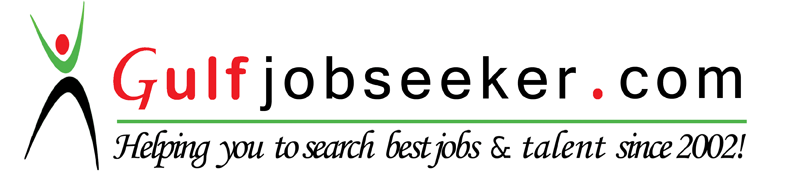 To get contact details of this candidate Purchase our CV Database Access on this link.http://www.gulfjobseeker.com/employer/services/buycvdatabase.php ObjectiveSeeking to work in a reputed company where the professional environment will enable me to actualize myself and achieve my career ambition by the mean of being creative and entrepreneur in any appropriate domain.Education					2013-2014:Flight attendant diploma	(El Jadida – Morocco)2011-2012 :High school certificate, with honors (El Jadida – Morocco)Working ExperienceSeptember 2014–August 2015 : New Al Bawader Facilities Management(Abu Dhabi – UAE)Assistant Secretary:	Answering Telephone Calls, Ordering Supplies.Filling, Photocopying and faxing documents.Creating Invoices.February 2014 : Internship, Ibtihal Accounting Firm (Casablanca – Morocco)Assistant Account:Assisted in preparation of documentsContact with customersPreparing periodic report (record of employment, annual declaration and annual report)July 2012 – January 2013 : Seasonal work, American Center (El Jadida – Morocco)               Receptionist:Answering Telephone Calls.Filling, archiving, photocopying and scanning documents.Keep customers informed and aware of the prices and courses of the American Center.August 2010 – October 2010 : Seasonal Work, "MARWA" female clothes shop(Casablanca – Morocco)   Sales Agent:Contact with customers.Reception, Sale and ordering supplies.Telephone Etiquette.SkillsProficient in Microsoft word, excel and power-point.Awareness of customer service principles and practicesSuperb leadership, coaching and mentoring skillsFast LearnerDecision makerEffective communication and time management skills.Hotel booking.Safety and security.LanguageArabic	: Mother Tongue.French	: excellent (written and spoken).English :excellent (written and spoken).Interests	              Sport , books , travelling  …       